Family History Progress RecordName  ___________________________________________	Date started ____________________Phone or email   ___________________________________	Ward FHC Helper ________________User Name  _______________________________________	Helper Number  __________________OverviewCurrent Goal:  enter 4 generations of family, add stories and photos, research a family line, work on a project with a grandchild, or ...Fan Chart: full, almost full, half full, almost empty, empty	4 Generations complete: G1, G2, G3, G4Experience: START - has Familysearch access, navigated through family pedigree, connected to deceased grandparents, made changes or additions in FamilySearch, identified a family needing to be researched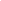 RESEARCH - verified family, merged, added source, added photo, added story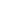 INDEXING - completed batch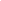 ProgressWhich generation and family working on.  Next Steps: Invite to Act -- Ward Yearly Goals: Next appointment:  ________________________________________________________________________4 generations on the treeAdd an ancestorAdd a memoryIndex a batchTeach 1 other person